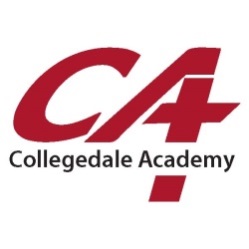 Collegedale Academy Student Application and Activity Form for NATIONAL HONOR SOCIETYFull Name: ___________________________________________________Address: _________________________________________________________________________________________________________________________________________________________Student Cell Phone Number: _(_____)_______________Student Email ______________________________________Parent Cell Phone Number: _(_____)________________Parent Email _______________________________________Collegedale Academy Eligibility Requirements for National Honor Society Membership:National Honor Society (NHS) is more than just an honor roll. It is based upon a student's outstanding performance in the areas of: Scholarship, Service, Leadership, and Character. These criteria for selection form the foundation upon which the organization and its activities are built.ScholarshipStudents who have a cumulative grade point average of 3.5 (on a 4.0 scale) or higher meet the scholarship requirement for membership. These students are then eligible for consideration on the basis of service, leadership, and character.ServiceThis quality is defined through the voluntary contributions made by a student to the school or community, done without compensation and with a positive, courteous, and enthusiastic spirit.LeadershipStudent leaders are those who are resourceful, good problem solvers, promoters of school activities, idea contributors, dependable, and persons who exemplify positive attitudes about life. Leadership experiences can be drawn from school and community activities while working with or for others.CharacterThe student of good character upholds principles of morality and ethics, is cooperative, demonstrates high standards of honesty and reliability, shows courtesy, concern, and respect for others, and maintains a good and clean lifestyle.1. I am aware that I am eligible for consideration for membership in the National Honor Society based upon my current cumulative grade point average (see scholarship requirement above).2. I am aware that membership in the National Honor Society is based upon a multi-criteria selection procedure. A high academic average, in and of itself, is no guarantee of membership in the National Honor Society. NHS membership is based on scholarship, leadership, character and service.3. I have read the summary of the Collegedale Academy Eligibility Requirements by which academically eligible students are considered and selected for National Honor Society membership. (above)4. I am aware that I must complete this application to be eligible for consideration for membership in NHS.5. I understand that completion of these forms does not guarantee membership but that I am being considered for membership in the National Honor Society.6. I understand that dues are $30 each year and that service, character, leadership and academic (maintain 3.5 gpa or above) requirements must be met each year.  Candidate’s Signature:_________________________________Date:_______________As parent/guardian of the above-named student, I have read the written description of the selection procedures by which students are selected for membership in the National Honor Society (see above criteria). I realize that a student must meet all criteria for selection: academic average alone does not qualify a student for membership in the National Honor Society. I agree that the above named student must meet monthly leadership/service activity requirements or forfeit National Honor Society membership (if membership is granted) and if the above-named student does not complete the monthly required hours, he/she and parent/guardian will receive a written warning and if not corrected will result in dismissal from the NHS. I agree to let the above-named student participate in the consideration and selection procedures.Parent’s/Guardian’s Signature:____________________________Date:______________COLLEGEDALE ACADEMY NATIONAL HONOR SOCIETY STUDENT ACTIVITY FORMDIRECTIONS: Please complete ALL sections. Do not leave any section blank or your application will be discarded. All sections require an adult sponsor or supervisor’s name. Do not be modest. All information can be used by the faculty council to assist with the selection process. Completion of this form does NOT guarantee selection.  If more space is required, please use the back of this form.I. Activities – List all activities in which you have participated during high school. Please include clubs, teams, musical groups, etc. These should also include any activities outside of school. For example: church groups, clubs sponsored outside the school, Boy or Girl Scouts, or community art endeavors. You need to include the number of hours dedicated to the activity for each year of high school and the adult sponsor’s name.II. Leadership Positions – List all elected or appointed leadership positions held in school, community, or work activities for each grade level. Only those positions in which you were directly responsible for directing or motivating others should be included. (For example: elected student body, class, or club officer; committee chairperson; team captain; newspaper editor; work area manager; or community leader)III. Service Activities – List service activities in which you have participated. These can be service projects done with a group either in or out of school, or done as individual projects performing service. Generally speaking, service activities are those, which are done for or on behalf of others for which no compensation (monetary or other) has been given. IV. Recognition and Awards – List below any honors or recognition that you have received that support your reasons to be selected for membership in the National Honor Society for each grade level. Please do not duplicate any honors or awards written previously on this application. V. Work Experience- List below any jobs you have held and explain what your position was in relevance (character, service, leadership, academics) to your application to the National Honor Society. ActivityAccomplishmentsHours per week/weeks per yearHours per week/weeks per yearHours per week/weeks per yearHours per week/weeks per yearSponsor Name9101112ActivityLeadership PositionHours per week/weeks per yearHours per week/weeks per yearHours per week/weeks per yearHours per week/weeks per yearSponsor Name9101112ActivityHours per week/weeks per yearHours per week/weeks per yearHours per week/weeks per yearHours per week/weeks per yearSponsor Name9101112Recognition/AwardYearYearYearYearSponsor Name9101112EmployerPosition/DutiesHours per week/weeks per yearHours per week/weeks per yearHours per week/weeks per yearHours per week/weeks per yearSupervisor’s Name9101112